          Собрание депутатов Убеевского сельского поселения Красноармейского района  Чувашской Республики р е ш и л о:Признать утратившими силу некоторые Решения Собрания депутатов Убеевского сельского поселения Красноармейского района Чувашской Республики:                1)  Решение Собрания депутатов Убеевского сельского поселения Красноармейского района  Чувашской Республики  от 06.08.2008 г №  С- 22/1 «Об утверждении положения о составе, порядке подготовки проекта генерального плана Убеевского сельского поселения и внесение в него изменений, составе и порядке подготовки планов реализации генерального плана Убеевского сельского поселения».  Решение Собрания депутатов Убеевского сельского поселения Красноармейского района  Чувашской Республики  от 06.08.2008 г № С- 22/2 «Об утверждении положения о составе, порядке подготовки и утверждении местных нормативов градостроительного проектирования Убеевского сельского поселения».Решение Собрания депутатов Убеевского сельского поселения Красноармейского района  Чувашской Республики  от 06.08.2008 г № С- 22/5 «Об утверждении положения о составе и порядке деятельности комиссии по подготовке проекта правил землепользования и застройки на территории Убеевского сельского поселения».      2. Настоящее решение вступает в силу после его официального опубликования в периодическом печатном издании « Вестник Убеевского  сельского поселения». Глава Убеевского сельского поселения                                                       Н.И.ДимитриеваЧАВАШ РЕСПУБЛИКИКРАСНОАРМЕЙСКИ РАЙОНẺ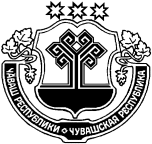 ЧУВАШСКАЯ РЕСПУБЛИКА КРАСНОАРМЕЙСКИЙ РАЙОН  УПИ САЛИ ПОСЕЛЕНИЙĚН ДЕПУТАТСЕН ПУХĂВĚ ЙЫШĂНУ   27.09.2021 г.      С – 17/4  №Упи сали         СОБРАНИЕ ДЕПУТАТОВ УБЕЕВСКОГО СЕЛЬСКОГО ПОСЕЛЕНИЯРЕШЕНИЕ27.09.2021    №  С – 17/4с. УбеевоО признании утратившими силу некоторых  решений Собрания депутатов Убеевского сельского поселения Красноармейского района Чувашской Республики от 06.08.2008 г.